REQUEST TO SUSPEND/DISCONTINUE A SCHEME OF STUDYREQUEST TO SUSPEND/DISCONTINUE A SCHEME OF STUDY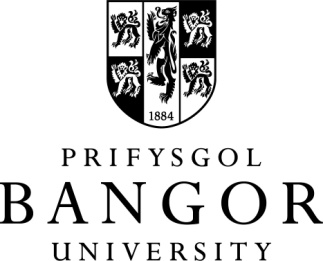 Any request to suspend/discontinue a scheme of study requires the approval of the Pro-Vice Chancellor, Education and Student Experience.  This form must be completed and submitted to the Quality Assurance & Validation Unit which will then process the request. For full procedural information, please see: https://www.bangor.ac.uk/quality/course/valid.php.enA suspension/discontinue request may not be approved without sufficient reason if the programme has been published in a current prospectus.If the scheme involves two or more schools (e.g. a joint or combined honours undergraduate degree) then the form must be signed by both Heads of Schools.This form must be returned to the Quality Assurance and Validation Unit.Any request to suspend/discontinue a scheme of study requires the approval of the Pro-Vice Chancellor, Education and Student Experience.  This form must be completed and submitted to the Quality Assurance & Validation Unit which will then process the request. For full procedural information, please see: https://www.bangor.ac.uk/quality/course/valid.php.enA suspension/discontinue request may not be approved without sufficient reason if the programme has been published in a current prospectus.If the scheme involves two or more schools (e.g. a joint or combined honours undergraduate degree) then the form must be signed by both Heads of Schools.This form must be returned to the Quality Assurance and Validation Unit.Any request to suspend/discontinue a scheme of study requires the approval of the Pro-Vice Chancellor, Education and Student Experience.  This form must be completed and submitted to the Quality Assurance & Validation Unit which will then process the request. For full procedural information, please see: https://www.bangor.ac.uk/quality/course/valid.php.enA suspension/discontinue request may not be approved without sufficient reason if the programme has been published in a current prospectus.If the scheme involves two or more schools (e.g. a joint or combined honours undergraduate degree) then the form must be signed by both Heads of Schools.This form must be returned to the Quality Assurance and Validation Unit.Title of ProgrammeIn English: In Welsh:   In English: In Welsh:   Level of award :e.g. BA, MSc, Cert HE, PG Dipe.g. BA, MSc, Cert HE, PG DipProgramme Code:UCAS Code (if appropriate):Exit points:This scheme of study is  to be:  SUSPENDED FOR  ____  YEARS  DISCONTINUE       	                                         (mark as appropriate)  SUSPENDED FOR  ____  YEARS  DISCONTINUE       	                                         (mark as appropriate)Proposed date to be implemented:Rationale:AdmissionsAre there any holding offers, or any applications been received for which decisions have not yet been made?  Please specify any modules that will no longer be offered:Prospectus/Marketing material:(Please indicate in which prospectus/marketing material the programme has been included)(Please indicate in which prospectus/marketing material the programme has been included)Name of School:The School is responsible for dealing with all applicants within the system referenced in 9. above, as detailed in the procedure: https://www.bangor.ac.uk/quality/course/valid.php.enThe School is responsible for dealing with all applicants within the system referenced in 9. above, as detailed in the procedure: https://www.bangor.ac.uk/quality/course/valid.php.enThe School is responsible for dealing with all applicants within the system referenced in 9. above, as detailed in the procedure: https://www.bangor.ac.uk/quality/course/valid.php.enName of College / School staff member responsible for dealing with live applicants:Head of School Signature:Date:Head of School Signature:Date:Have other Schools/Colleges been consulted?  YES           NOName of School:Head of School Signature:  YES           NOName of School:Head of School Signature:Pro Vice-ChancellorSigned:Date:Signed:Date: